МАТЕРИАЛЫзаседания антитеррористической КомиссииОлонецкого национального муниципального района(04 апреля 2017 года)РЕСПУБЛИКА КАРЕЛИЯАдминистрация Олонецкого национального муниципального районаП Р О Т О К О Л  Заседания антитеррористической комиссии Олонецкого национального                                                                               муниципального районаг. Олонец04 апреля 2017 г.                                                                                                           № 2ПРЕДСЕДАТЕЛЬСТВОВАЛГлава администрации Олонецкого национального муниципального района- председатель антитеррористической комиссииС.К. ПрокопьевПрисутствовали:члены антитеррористической комиссии  в Олонецком районе:Няргин Д.С., Калинин Ф.А., Мурый В.Н., Минин Ю.И., Прокопьев А.В., Жих С.Л., Нюппиев И.Н., Приглашены: Ген. директор ООО «АТП» Семёнов А.М., Ген. директор ООО «Путинауто» Пашков И.Л.1. О чрезвычайном происшествии, произошедшем 3 апреля 2017 года в метрополитене г. Санкт-Петербурга и в целях принятия дополнительных мер, направленных на обеспечение безопасности населения и антитеррористической защищенности объектов на территории Олонецкого района:Информировали: Глава администрации Олонецкого национального муниципального Прокопьев С.К., начальник ОМВД России по Олонецкому району Калинин Ф.А.  и.о. начальника отделения УФСБ России по РК в г. Олонце Няргин Д.С. Решили: Информацию главы администрации Олонецкого национального муниципального Прокопьева С.К., начальника ОМВД России по Олонецкому району Калинина Ф.А.  и.о. начальника отделения УФСБ России по РК в г. Олонце Няргина Д.С.принять к сведению.1.Рекомендовать Главе Олонецкого городского поселения,   главам  сельских поселений и главам администраций  сельских поселений.1.1.  Организовать проведение инструктажей руководства и персонала объектов и мест массового пребывания людей, объектов жизнеобеспечения по порядку их действий в случае совершения или угрозы совершения террористического акта. Уточнить планы эвакуации людей.1.2. принять дополнительные меры и обратить особое внимание на способы оповещения населения при возникновении угрозы совершения террористических актов, правилах поведения граждан в случае обнаружения взрывчатых веществ, взрывных устройств, подозрительных предметов и бесхозных вещей, признаках подозрительного поведения отдельных лиц; В срок до 06 апреля 2017 года информацию об исполнении рекомендаций направить в антитеррористическую комиссию Олонецкого национального муниципального района (далее АТК). 2. Рекомендовать  отделению УФСБ России по  Республике Карелия в Олонце.2.1. нацелить имеющиеся силы и средства на своевременное вскрытие предпосылок к дестабилизации общественно-политической ситуации в районе и организовать проведение мероприятий по получению упреждающей информации о возможных актах экстремисткой и террористической направленности, попытках совершения иных противоправных акций. 2.2.во взаимодействии с ОМВД России по Олонецкому району реализовать дополнительные меры оперативного контроля в среде диаспор, а также оперативный контроль за лидерами экстремистки радикально настроенных объединений.В срок до 06 апреля 2017 года информацию об исполнении рекомендаций направить в АТК. 3. Администрация Олонецкого национального муниципального района. 3.1.С привлечением средств массовой информации организовать проведение информационно-пропагандистских мероприятий, направленных на повышение бдительности населения и разъяснение порядка их действий в случае возникновения террористических угроз и иных чрезвычайных ситуаций. Дополнительно довести до населения информацию о контактных телефонах экстренных и оперативных служб, служб спасения.3.2. Организовать проведение инструктажей руководства и персонала объектов и мест массового пребывания людей, объектов жизнеобеспечения по порядку их действий в случае совершения или угрозы совершения террористического акта. Уточнить планы эвакуации людей.В срок до 06 апреля 2017 года информацию об исполнении рекомендаций направить в АТК. 4.Рекомендовать ОМВД России по Олонецкому району. 4.1.Уделить повышенное внимание мерам антитеррористической безопасности общественного транспорта и транспортной инфраструктуры. Провести дополнительные инструктажи водителей, кондукторов и контролеров общественного транспорта по вопросам профилактики террористических угроз, в том числе по своевременному выявлению подозрительных лиц, подпадающих под признаки возможной причастности к террористической деятельности, «террористов-смертников» и лиц, осуществляющих их сопровождение, а также перевозку взрывных устройств, взрывчатых, ядовитых и иных опасных веществ. 4.2.Проверить наличие в общественном транспорте и на объектах транспортной инфраструктуры (ж/д вокзал, автостанция) информации (памяток) для пассажиров по действиям в случае обнаружения подозрительных вещей и предметов, в удобном для восприятия виде. При необходимости инициировать размещение соответствующих информационных материалов в общественном транспорте, в помещениях  ж/д вокзала и автостанции.Также в рамках принимаемых мер по обеспечению безопасности на транспорте провести:- внеплановые инструктажи работников, осуществляющих деятельность в зонах транспортной безопасности объектов транспортной инфраструктуры, и сил обеспечивающих транспортную безопасность, направленные для исключения несанкционированных приемов посылок и отправлений с водителями и пассажирами рейсов межрегиональных и межмуниципальных маршрутов регулярных перевозок; - обеспечить выборочную проверку багажа и ручной клади с использованием металлодетекторов у подозрительных лиц.4.3.организовать инструктажи руководства и персонала объектов, мест с массовым пребыванием людей по организации пропускного режима, исключающего пронос боеприпасов, взрывчатых веществ и газосодержащих емкостей, по порядку их действий в случае возникновения угрозы или совершения террористического акта; 4.4. предусмотреть меры, исключающие неконтролируемую парковку автотранспорта в окружении мест и объектов массового пребывания людей. Организовать своевременную эвакуацию бесхозного автотранспорта, строительных бытовок, мусорных контейнеров и других предметов, которые могут быть использованы для закладки взрывных устройств.4.5.проводить максимальную проверку автомобильного транспорта въезжающего на территорию Республики Карелия  (270 км федеральной автодороги Р 21 – «Кола»).В срок до 06 апреля 2017 года информацию об исполнении рекомендаций направить в АТК. 5.Рекомендовать руководителям ООО «АТП», ООО «Путинауто».5.1. Провести дополнительные инструктажи водителей, кондукторов и контролеров общественного транспорта по вопросам профилактики террористических угроз, в том числе по своевременному выявлению подозрительных лиц, подпадающих под признаки возможной причастности к террористической деятельности, «террористов-смертников» и лиц, осуществляющих их сопровождение, а также перевозку взрывных устройств, взрывчатых, ядовитых и иных опасных веществ. Проверить наличие в общественном транспорте и на объектах транспортной инфраструктуры (автостанция) информации (памяток) для пассажиров по действиям в случае обнаружения подозрительных вещей и предметов, в удобном для восприятия виде. Усилить контроль за проведением предрейсовых и послерейсовых проверок транспортных средств. В срок до 06 апреля 2017 года информацию об исполнении рекомендаций направить в АТК. 6.Рекомендовать руководителям Управляющих компаний, оказывающим коммунальные услуги.6.1. В срок до 10.04.17 г. провести дополнительные обследование дворовых территорий жилого фонда на предмет размещения бесхозного автотранспорта. При обнаружении бесхозного транспорта информацию направить в ОМВД России по Олонецкому району.Глава администрации – председатель антитеррористической комиссии                                                   С.К. Прокопьев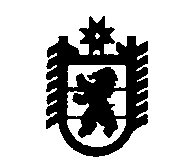 РЕСПУБЛИКА   КАРЕЛИЯОлонецкий национальный муниципальный район